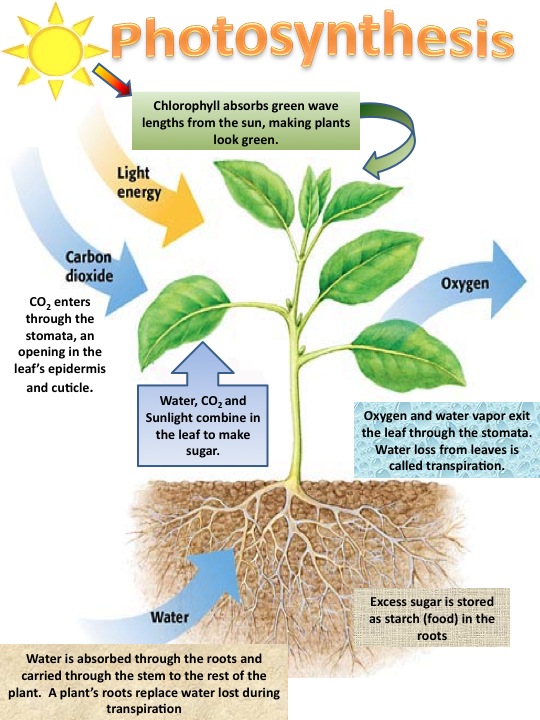 Directions: Complete the photosynthesis diagram above by adding the missing word(s) to each boxUse the science text book and hand-outs in IAN to assist you with completing the information about photosynthesis below.When _________________ strikes a plant’s ________________________ it sets in motion the process known as ______________________________________________. Besides ____________________ energy plants also need the raw materials of _________________________________ and _________________________ to power photosynthesis. Plants use energy absorbed by ___________________________________, a chemical found in the __________________________ cell of a plant’s leaves.  When the raw materials of  water and carbon dioxide combine with light a ___________________________ reaction occurs. This produces a _________________ or carbohydrate that serves as food for the plant and produces _____________________. These results of photosynthesis are known as products.The process of photosynthesis can be described in an equation: C02           +        H20                                                               C6H1206           +                02Identify the components of the photosynthesis process belowC02 =     ______________________H20 =    _______________________                                 =       ____________________________C6h1206     =                     ________________________02 =                             ____________________________Write out the photosynthesis process in word form below. Lightly color the raw materials blue and the products green.